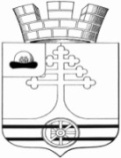 Администрация муниципального образования -Тумское городское поселениеКлепиковского муниципального районаПОСТАНОВЛЕНИЕ14 июля 2020 г.                                                                      №87Об утверждении административного регламента предоставления муниципальной услуги «Выдача разрешения на размещение передвижного аттракциона (зоопарка, цирка)» В целях повышения эффективности и качества деятельности администрации муниципального образования - Тумское городское поселение Клепиковского муниципального района, в соответствии с Федеральным законом от 27.07.2010 г. №210-ФЗ «Об организации предоставления государственных и муниципальных услуг», Постановлением администрации муниципального образования - Тумское городское поселение от 29 октября 2019 года № 136а «О разработке и утверждении администрацией муниципального образования - Тумское городское поселение Клепиковского муниципального района Рязанской области административных регламентов осуществления муниципального контроля и административных регламентов предоставления муниципальных услуг», в соответствии с Уставом муниципального образования - Тумское городское поселение Клепиковского муниципального района Рязанской области, администрация муниципального образования - Тумское городское поселение Клепиковского муниципального района ПОСТАНОВЛЯЕТ: 1. Утвердить административный регламент предоставления муниципальной услуги «Выдача разрешения на размещение передвижного аттракциона (зоопарка, цирка)» согласно приложению.2. Признать утратившими силу Постановления администрации муниципального образования - Тумское городское поселение Клепиковского муниципального района:- от 27.12.2018 г. №197 «Об утверждении административного регламента предоставления муниципальной услуги «Выдача разрешения на размещение передвижного аттракциона (зоопарка, цирка)»».3. Опубликовать настоящее Постановление в Информационном бюллетене нормативных правовых актов муниципального образования – Тумское городское  поселение Клепиковского муниципального района.4. Настоящее Постановление вступает в силу на следующий день после его официального опубликования.5. Контроль за исполнением настоящего Постановления оставляю за собой.Глава администрации муниципальногообразования - Тумское городское поселениеКлепиковского муниципального района                                        В.М. ЛазаревПриложение к постановлению администрациимуниципального образования – Тумское городское поселение Клепиковского муниципального районаот 14.07.2019 г. N 87Административный регламентпредоставления муниципальной услуги «Выдача разрешения на размещение передвижного аттракциона (зоопарка, цирка)»1. Общие положения1.1. Предмет регулирования Административного регламента1.1.1. Предметом регулирования Административного регламента предоставления муниципальной услуги "Выдача разрешения на размещение передвижного аттракциона (зоопарка, цирка)" являются отношения, возникающие между юридическими лицами или индивидуальными предпринимателями и администрацией муниципального образования - Тумское городское поселение Клепиковского муниципального района Рязанской области - органом, предоставляющим муниципальную услугу, связанные с предоставлением муниципальной услуги "Выдача разрешения на размещение передвижного аттракциона (зоопарка, цирка)" (далее соответственно - Административный регламент, муниципальная услуга).1.1.2. Административный регламент разработан в целях повышения качества предоставления и доступности муниципальной услуги, создания комфортных условий для получения результатов предоставления муниципальной услуги.1.1.3. Задачей Административного регламента является упорядочение административных процедур и административных действий по предоставлению муниципальной услуги.1.2. Описание заявителей, а также физических и юридических лиц, имеющих право в соответствии с законодательством Российской Федерации либо в силу наделения их заявителями в порядке, установленном законодательством Российской Федерации, полномочиями выступать от их имени при взаимодействии с соответствующими органами исполнительной власти и иными организациями при предоставлении муниципальной услуги1.2.1. В процессе предоставления муниципальной услуги физические или юридические лица, обратившиеся за ее предоставлением, именуются заявителями (далее - заявитель). Муниципальная услуга предоставляется созданным в соответствии с законодательством Российской Федерации, имеющим место нахождения в Российской Федерации юридическим лицам или индивидуальным предпринимателям.1.2.2. Представитель заявителя - физическое лицо, действующее от имени заявителя. Полномочия представителя заявителя при предоставлении муниципальной услуги подтверждаются доверенностью, за исключением лиц, имеющих право действовать без доверенности от имени заявителя. Доверенность от имени юридического лица выдается за подписью его руководителя или иного лица, уполномоченного на это его учредительными документами, с приложением печати этой организации. Доверенность от имени индивидуального предпринимателя выдается за его подписью и заверяется его печатью (при наличии).1.3. Требования к порядку информирования о порядке предоставления муниципальной услуги приведены в разделе 2 Административного регламента.2. Стандарт предоставления муниципальной услуги2.1. Наименование муниципальной услугиМуниципальная услуга, предоставление которой регулируется Административным регламентом, именуется "Выдача разрешения на размещение передвижного аттракциона (зоопарка, цирка)".2.2. Наименование организации, предоставляющей муниципальную услугу.2.2.1. Муниципальную услугу предоставляет администрация муниципального образования - Тумское городское поселение Клепиковского муниципального района Рязанской области (далее - Администрация).Место нахождения: 391001, р.п.Тума, Рязанская область, Клепиковский район, ул. Ленина, д.158.Телефон для справок: 8(49142) 4-05-35, 4-05-71Адрес: интернет-сайта: www.tumaadm.ru Адрес электронной почты: tuma-adm1@mail.ryazan.ruРежим работы: Пн. - Чт. с 08.00 - 17.00; Пт. с 08.00 - 15.45. Обед с 12.15 - 13.00. Выходной: суббота, воскресенье. 2.2.2. При предоставлении муниципальной услуги Администрация взаимодействует со следующими органами государственной власти, органами местного самоуправления и организациями:- Федеральной налоговой службой Российской Федерации (ФНС России) в части межведомственного информационного взаимодействия;- Сектором архитектуры и градостроительства администрации муниципального образования - Клепиковский муниципальный район Рязанской области;- отделом по управлению муниципальным имуществом и проведению торгов администрации муниципального образования - Клепиковский муниципальный район Рязанской области;2.2.3. Прием, подготовку и оформление документов, необходимых для предоставления муниципальной услуги, а также выдача результата предоставления муниципальной услуги, в случае отсутствия иного способа, указанного заявителем, осуществляет Администрация или организация – Клепиковский территориальный отдел Государственного бюджетного учреждения Рязанской области "Многофункциональный центр предоставления государственных и муниципальных услуг Рязанской области" (далее – МФЦ).Информация о месте нахождения МФЦ.Местонахождение и почтовый адрес:391030, Рязанская область, г. Спас – Клепики, пл. Ленина, д.1, 1- этаж, кабинет № 5; 391001, Рязанская область, Клепиковский район, р.п.Тума, ул. Ленина, д.158;2.2.4. Администрация, МФЦ не вправе требовать от заявителя осуществления действий, в том числе согласований, необходимых для получения муниципальной услуги и связанных с обращением в иные государственные органы, органы местного самоуправления, организации, за исключением получения необходимой и обязательной услуги "Оформление документов, подтверждающих проведение обязательных вакцинаций, ветеринарных обработок, диагностических исследований в соответствии с требованиями ветеринарного законодательства" (в случае размещения передвижного зоопарка или цирка).2.3. Результат предоставления муниципальной услугиРезультатом предоставления муниципальной услуги является получение заявителем разрешения на размещение передвижного аттракциона, зоопарка, цирка на территории муниципального образования - Тумское городское поселение Клепиковского муниципального района Рязанской области (далее - разрешение) либо уведомления об отказе в выдаче разрешения (далее - отказ в выдаче).2.4. Срок предоставления муниципальной услугиМаксимальный срок предоставления муниципальной услуги составляет 7 дней.При направлении заявления и документов, необходимых для предоставления муниципальной услуги, по почте срок предоставления муниципальной услуги исчисляется со дня поступления в Администрацию либо в МФЦ заявления и документов, необходимых для предоставления муниципальной услуги (по дате регистрации).Сроки прохождения отдельных административных процедур:а) прием и регистрация документов заявителя от одного заявителя - не более 45 минут;б) направление МФЦ заявления и документов в Администрацию - 1 день;в) проверка Администрацией сведений, содержащихся в заявлении, и прилагаемых документов с момента регистрации заявления - 1 день;г) межведомственное информационное взаимодействие - не более 13 рабочих дней:- подготовка и направление запросов в ФНС России - в течение 1 рабочего дня, следующего за днем поступления документов в Администрацию;- проверка полноты документа (информации), полученного в результате межведомственного информационного взаимодействия, - в течение 1 рабочего дня, следующего за днем получения запрашиваемого документа (информации);д) согласование администрацией муниципального образования - Тумское городское поселение Клепиковского муниципального района Рязанской области с уполномоченными органами, участвующими в предоставлении муниципальной услуги, предполагаемого места размещения передвижного аттракциона (зоопарка, цирка) - 2 дня;е) принятие решения о выдаче разрешения (об отказе в выдаче) - 1 день;ж) оформление разрешения (отказа в выдаче) - 1 день;з) направление разрешения (отказа в выдаче) в МФЦ - 1 день;и) выдача разрешения (отказа в выдаче) - в течение 3 дней с даты подписания разрешения.Основанием для приостановления предоставления муниципальной услуги является письменное обращение заявителя о приостановлении выдачи разрешения.2.5. Правовые основания для предоставления муниципальной услуги:- Федеральный закон от 06.10.2003 N 131-ФЗ "Об общих принципах организации местного самоуправления в Российской Федерации";- Федеральный закон от 27.07.2010 N 210-ФЗ "Об организации предоставления государственных и муниципальных услуг";- Административный регламент.2.6. Исчерпывающий перечень документов, необходимых в соответствии с законодательством или иными нормативно-правовыми актами для предоставления муниципальной услуги, услуг, необходимых и обязательных для предоставления муниципальной услуги.2.6.1. Для предоставления муниципальной услуги необходимы следующие документы:- заявление с указанием предполагаемого места и срока размещения аттракциона, зоопарка или цирка;- свидетельство о государственной регистрации (для юридических лиц);- учредительный документ (для юридических лиц);- свидетельство о постановке на налоговый учет;- свидетельство о государственной регистрации в качестве индивидуального предпринимателя;- документы, подтверждающие проведение обязательных вакцинаций, ветеринарных обработок, диагностических исследований в соответствии с требованиями ветеринарного законодательства;- технический паспорт завода-изготовителя аттракциона (на русском языке), оформленный в соответствии с требованиями нормативных актов.2.6.2. Администрация, МФЦ не вправе требовать от заявителя:1) представления документов и информации или осуществления действий, представление или осуществление которых не предусмотрено нормативными правовыми актами, регулирующими отношения, возникающие в связи с предоставлением муниципальной услуги;2) представления документов и информации, которые находятся в распоряжении органов, предоставляющих государственные услуги, и органов, предоставляющих муниципальные услуги, иных государственных органов, органов местного самоуправления, организаций в соответствии с нормативными правовыми актами Российской Федерации, нормативными правовыми актами субъектов Российской Федерации, муниципальными правовыми актами.3) представления документов и информации, отсутствие и (или) недостоверность которых не указывались при первоначальном отказе в приеме документов, необходимых для предоставления государственной или муниципальной услуги, либо в предоставлении государственной или муниципальной услуги, за исключением следующих случаев:а) изменение требований нормативных правовых актов, касающихся предоставления государственной или муниципальной услуги, после первоначальной подачи заявления о предоставлении государственной или муниципальной услуги;б) наличие ошибок в заявлении о предоставлении государственной или муниципальной услуги и документах, поданных заявителем после первоначального отказа в приеме документов, необходимых для предоставления государственной или муниципальной услуги, либо в предоставлении государственной или муниципальной услуги и не включенных в представленный ранее комплект документов;в) истечение срока действия документов или изменение информации после первоначального отказа в приеме документов, необходимых для предоставления государственной или муниципальной услуги, либо в предоставлении государственной или муниципальной услуги;г) выявление документально подтвержденного факта (признаков) ошибочного или противоправного действия (бездействия) должностного лица органа, предоставляющего государственную услугу, или органа, предоставляющего муниципальную услугу, государственного или муниципального служащего, работника многофункционального центра, работника организации, предусмотренной частью 1.1 статьи 16 настоящего Федерального закона, при первоначальном отказе в приеме документов, необходимых для предоставления государственной или муниципальной услуги, либо в предоставлении государственной или муниципальной услуги, о чем в письменном виде за подписью руководителя органа, предоставляющего государственную услугу, или органа, предоставляющего муниципальную услугу, руководителя многофункционального центра при первоначальном отказе в приеме документов, необходимых для предоставления государственной или муниципальной услуги, либо руководителя организации, предусмотренной частью 1.1 статьи 16 настоящего Федерального закона, уведомляется заявитель, а также приносятся извинения за доставленные неудобства.2.6.3. При представлении заявления и документов, необходимых для предоставления муниципальной услуги, заявитель предъявляет документ, удостоверяющий его личность. В случае, если с заявлением о выдаче разрешения обращается представитель заявителя, предъявляется оригинал или копия документа, удостоверяющего полномочия физического лица представлять интересы заявителя.2.6.4. Заявители представляют документы в копиях с одновременным представлением оригинала. Копия документа после проверки ее соответствия оригиналу заверяется должностным лицом уполномоченной организации, ответственным за прием документов.Представленные заявителем документы после предоставления муниципальной услуги остаются в Администрации и заявителю не возвращаются.2.6.5. Заявитель вправе не представлять в Администрацию либо в МФЦ документы, указанные в абзацах третьем, пятом и шестом пункта 2.6.1 Административного регламента.В случае непредставления заявителем документов, указанных в абзацах третьем, пятом и шестом пункта 2.6.1 Административного регламента, Администрация самостоятельно запрашивает необходимые документы (содержащиеся в них сведения) в режиме межведомственного информационного взаимодействия.Документами (сведениями), запрашиваемыми в режиме межведомственного информационного взаимодействия в ФНС России, являются выписка из Единого государственного реестра юридических лиц или ее удостоверенная копия, включающая сведения о постановке юридического лица на учет в налоговом органе по месту нахождения юридического лица; выписка из Единого государственного реестра индивидуальных предпринимателей или ее удостоверенная копия, включающая сведения о постановке физического лица на учет в налоговом органе.2.7. Исчерпывающий перечень оснований для отказа в приеме документов, необходимых для предоставления муниципальной услуги:- непредставление заявителем документа, удостоверяющего его личность;- непредставление представителем заявителя документа, удостоверяющего личность и полномочия;- заявитель не соответствует требованиям, указанным в пункте 1.2 Административного регламента;- заявление, представленное для предоставления муниципальной услуги, по содержанию не соответствует требованиям пункта 2.6.1 Административного регламента.2.8. Исчерпывающий перечень оснований для отказа в предоставлении муниципальной услуги:2.8.1. Если на предполагаемое место размещения аттракциона, цирка или зоопарка уже выдано разрешение на размещение аттракциона, цирка или зоопарка другому юридическому лицу или индивидуальному предпринимателю.2.8.2. Непредставление документов, указанных в пункте 2.6.1 Административного регламента, за исключением документов, указанных в пункте 2.6.6 Административного регламента.2.8.3. Если размещение аттракциона, цирка или зоопарка предполагается в местах и (или) сооружениях спортивно-оздоровительного назначения (бассейнах, стадионах и т.п.), находящихся в муниципальной собственности, и размещение аттракциона, цирка или зоопарка в указанных местах и сооружениях нарушает установленные для их эксплуатации санитарно-эпидемиологические правила и нормативы и может повлечь за собой угрозу безопасности, жизни и (или) здоровью населения.2.8.4. Представление заявителем недостоверных сведений.2.9. Размер платы, взимаемой с заявителя при предоставлении муниципальной услуги, и способы ее взимания в случаях, предусмотренных федеральными законами, принимаемыми в соответствии с ними иными нормативными правовыми актами Российской Федерации, нормативными правовыми актами субъектов Российской Федерации, муниципальными правовыми актамиВзимание платы за предоставление муниципальной услуги нормативными правовыми актами не предусмотрено.2.10. Максимальный срок ожидания в очереди при подаче заявления о предоставлении муниципальной услуги и при получении результата предоставления муниципальной услугиМаксимальное время ожидания в очереди при подаче заявления о предоставлении муниципальной услуги не должно превышать 15 минут.Максимальное время ожидания в очереди на получение результата предоставления муниципальной услуги не должно превышать 15 минут.2.11. Срок регистрации заявления заявителя о предоставлении муниципальной услугиМаксимальный срок регистрации заявления не должен превышать 45 минут.2.12. Требования к помещениям, в которых предоставляется муниципальная услуга, к залу ожидания, местам для написания заявлений о предоставлении муниципальной услуги, информационным стендам с образцами заявлений и перечнем документов, необходимых для предоставления муниципальной услуги, размещению и оформлению визуальной, текстовой и мультимедийной информации о порядке предоставления такой услуги, в том числе к обеспечению доступности для инвалидов указанных объектов в соответствии с законодательством Российской Федерации о социальной защите инвалидов.2.12.2. На территории, прилегающей к месторасположению зданий, где предоставляется муниципальная услуга, оборудуются места для парковки автотранспортных средств. На стоянке должно быть не менее 5 мест, из них не менее 1 места - для парковки специальных транспортных средств лиц с ограниченными возможностями передвижения. Доступ заявителей к парковочным местам является бесплатным.2.12.3. Здание, где предоставляется муниципальная услуга, должно быть оборудовано отдельным входом для свободного доступа заявителей.2.12.4. Входы в помещения, где осуществляется прием и выдача документов, оборудуются пандусами, расширенными проходами, позволяющими обеспечить свободный доступ лиц с ограниченными возможностями передвижения, включая лиц, использующих кресла-коляски.2.12.5. Центральный вход в здание должен быть оборудован информационной табличкой (вывеской), содержащей информацию о наименовании и графике работы структурного подразделения администрации муниципального образования - Тумское городское поселение Клепиковского муниципального района Рязанской области и организации, предоставляющих муниципальную услугу.2.12.6. Помещения, в которых предоставляется муниципальная услуга, должны соответствовать установленным противопожарным и санитарно-эпидемиологическим правилам и нормам.2.12.7. Помещения, в которых предоставляется муниципальная услуга, должны иметь туалет со свободным доступом к нему в рабочее время заявителей.2.12.8. Помещения, в которых предоставляется муниципальная услуга, включают места для ожидания, места для информирования заявителей и заполнения необходимых документов, а также места для приема заявителей.2.12.9. Места для ожидания должны соответствовать комфортным условиям для заявителей и оптимальным условиям работы должностных лиц.2.12.10. Места для ожидания оборудуются стульями, количество которых определяется исходя из фактической нагрузки и возможностей для их размещения в здании, но не может составлять менее 5 мест.2.12.11. Места для информирования и заполнения необходимых документов оборудуются информационными стендами, стульями и столами либо стойками для оформления документов, обеспечиваются бланками заявлений и необходимыми канцелярскими принадлежностями.2.12.12. На информационном стенде размещается следующая информация:а) срок предоставления муниципальной услуги и сроки выполнения отдельных административных действий;б) образец заполнения заявления;в) перечень оснований для отказа в предоставлении муниципальной услуги;г) информация о платности (бесплатности) предоставления муниципальной услуги;д) извлечения из Административного регламента.2.12.13. Прием заявителей осуществляется в кабинетах.2.12.14. Кабинеты должны быть оборудованы информационными табличками с указанием:а) номера кабинета;б) фамилии, имени, отчества и должности лица, ведущего прием;в) графика приема.2.12.15. Должностные лица, осуществляющие прием документов, обеспечиваются личными идентификационными карточками и (или) настольными табличками.2.12.16. Места для приема документов должны быть снабжены стулом, иметь место для письма и раскладки документов.2.12.17. В целях обеспечения конфиденциальности сведений о заявителе одним должностным лицом одновременно ведется прием только одного заявителя по одному обращению за предоставлением одной муниципальной услуги.2.12.18. Каждое рабочее место должностного лица должно быть оборудовано телефоном, персональным компьютером с возможностью доступа к информационным базам данных, печатающим устройствам.2.12.19. При оборудовании помещений, в которых предоставляется муниципальная услуга, обеспечивается возможность беспрепятственной эвакуации всех заявителей и должностных лиц в случае возникновения чрезвычайной ситуации.2.12.20. В помещениях должны быть созданы для инвалидов условия доступности объектов в соответствии с требованиями, установленными законодательными и иными нормативными правовыми актами, в том числе:а) возможность беспрепятственного входа в объекты и выхода из них;б) возможность самостоятельного передвижения по территории объекта в целях доступа к месту предоставления услуги, в том числе с помощью работников объекта, предоставляющих услуги;в) возможность посадки в транспортное средство и высадки из него перед входом в объект, в том числе с использованием кресла-коляски и, при необходимости, с помощью работников объекта;г) сопровождение инвалидов, имеющих стойкие нарушения функции зрения и самостоятельного передвижения по территории объекта;д) содействие инвалиду при входе в объект и выходе из него, информирование инвалида о доступных маршрутах общественного транспорта;е) обеспечение допуска на объект, в котором предоставляются услуги, собаки-проводника при наличии документа, подтверждающего ее специальное обучение.Размещение помещений для приема заявителей, имеющих инвалидность,  осуществляется преимущественно на нижних этажах зданий.В зоне места ожидания должны быть выделены зоны специализированного обслуживания инвалидов в здании. Зона мест ожидания заявителей, имеющих инвалидность,  размещается преимущественно на нижних этажах зданий.Необходимо обеспечить размещение носителей информации, необходимой для обеспечения беспрепятственного доступа инвалидов к объектам и услугам, с учетом ограничений их жизнедеятельности, в том числе дублирование необходимой для получения услуги звуковой и зрительной информации, а также надписей, знаков и иной текстовой и графической информации знаками, выполненными рельефно-точечным шрифтом Брайля и на контрастном фоне. Также необходимо обеспечить предоставление бесплатно в доступной форме информации о правах и обязанностях инвалидов, сроках, порядке и условиях предоставления услуги, доступности ее предоставления.В случае если невозможно полностью обеспечить доступность помещений, в которых оказывается муниципальная услуга с учетом потребностей инвалидов, по предварительному обращению заявителя по номеру телефона, указанному в пункте 2.2.1. настоящего Административного регламента обеспечивается прием документов, необходимых для предоставления муниципальной услуги по месту жительства заявителя или в дистанционном режиме.2.13. Порядок получения информации заявителями по вопросам предоставления муниципальной услуги, в том числе о ходе предоставления муниципальной услуги2.13.1. Информация о порядке предоставления муниципальной услуги предоставляется в администрации муниципального образования - Тумское городское поселение Клепиковского муниципального района Рязанской области непосредственно в Администрации, в МФЦ, с использованием средств телефонной связи, электронного информирования, вычислительной и электронной техники; посредством размещения в информационно-телекоммуникационных сетях общего пользования, в том числе в сети Интернет, публикации в средствах массовой информации, издания информационных материалов (брошюр, буклетов и т.д.).2.13.2. Информация о предоставлении муниципальной услуги сообщается по номерам телефонов для справок (консультаций), а также размещается в информационно-телекоммуникационных сетях общего пользования, в том числе в сети Интернет, на официальном сайте муниципального образования, в федеральной государственной информационной системе «Единый портал государственных и муниципальных услуг», информационной системе «Портал Государственных услуг Рязанской области»,  на информационных стендах МФЦ2.13.3. При ответах на телефонные звонки и устные обращения должностные лица Администрации и МФЦ подробно и в вежливой (корректной) форме информируют обратившихся по интересующим их вопросам. Ответ на телефонный звонок должен начинаться с информации о наименовании организации, в которую позвонил гражданин, фамилии, имени, отчестве и должности лица, принявшего телефонный звонок. Время разговора не должно превышать 10 минут.При невозможности должностного лица Администрации или МФЦ, принявшего звонок, самостоятельно ответить на поставленные вопросы телефонный звонок должен быть переадресован (переведен) на другое должностное лицо или же обратившемуся гражданину должен быть сообщен телефонный номер, по которому можно получить необходимую информацию.2.13.5. Информирование о ходе предоставления муниципальной услуги осуществляется должностными лицами Администрации и МФЦ при личном контакте с заявителями, с использованием средств сети Интернет - через интернет-сайт: www.tumaadm.ru , почтовой, телефонной связи, посредством электронной почты.Заявители, представившие в МФЦ документы для получения муниципальной услуги, в обязательном порядке информируются должностными лицами МФЦ о результате предоставления муниципальной услуги.При индивидуальном письменном информировании ответ направляется Заявителю в течение 30 календарных дней со дня поступления запроса.2.13.6. Информация об отказе в предоставлении муниципальной услуги направляется заявителю заказным письмом и дублируется по телефону или электронной почте, указанным в заявлении (при наличии соответствующих данных в заявлении).2.13.7. Информация о сроке завершения оформления документов и возможности их получения заявителю сообщается при подаче документов.2.13.8. Консультации (справки) по вопросам предоставления муниципальной услуги предоставляются должностными лицами Администрации и МФЦ.2.13.9. Консультации представляются по следующим вопросам:- необходимого перечня документов, предоставляемых для предоставления муниципальной услуги, комплектности (достаточности) представляемых документов;- источников получения документов, необходимых для предоставления муниципальной услуги (орган, организация и их местонахождение);- времени приема и выдачи документов;- сроков предоставления муниципальной услуги;- порядка обжалования действий (бездействия) и решений должностных лиц, осуществляемых и принимаемых в ходе предоставления муниципальной услуги.2.13.10. При консультировании заявителей по электронной почте, в том числе о ходе предоставления муниципальной услуги, ответ должен быть направлен в течение пяти дней, исчисляемых со дня, следующего за днем поступления соответствующего запроса.2.14. Показатели доступности и качества и муниципальных услуг2.14.1. Показателями доступности муниципальной услуги являются:а) транспортная доступность к местам предоставления муниципальной услуги;б) обеспечение беспрепятственного доступа лиц с ограниченными возможностями передвижения к помещениям, в которых предоставляется муниципальная услуга;в) размещение информации о порядке предоставления муниципальной услуги на едином портале государственных и муниципальных услуг.2.14.2. Показателями качества муниципальной услуги являются:а) соблюдение срока выдачи документов при предоставлении муниципальной услуги;б) соблюдение сроков ожидания в очереди при подаче и получении документов;в) отсутствие поданных в установленном порядке жалоб на решения, действия (бездействие) должностных лиц, принятые и осуществленные при предоставлении муниципальной услуги.3. Состав, последовательность и срокиисполнения административных процедур3.1. Блок-схема предоставления муниципальной услуги приводится в Приложении N 1 к Административному регламенту.3.2. Предоставление муниципальной услуги включает в себя следующие административные процедуры:а) прием и регистрация заявления и документов заявителя;б) направление МФЦ заявления и документов в Администрацию;в) проверка Администрациям сведений, содержащихся в заявлении, и прилагаемых документов;г) межведомственное информационное взаимодействие;д) согласование администрацией муниципального образования - Тумское городское поселение Клепиковского муниципального района Рязанской области с иными юридическими лицами, участвующими в предоставлении муниципальной услуги, предполагаемого места размещения передвижного аттракциона (зоопарка, цирка);е) принятие решения о выдаче разрешения (об отказе в выдаче);ж) оформление разрешения (отказа в выдаче);з) направление разрешения (отказа в выдаче) в МФЦ;и) выдача заявителю результата предоставления муниципальной услуги.3.2.1. Прием и регистрация заявления и документов заявителяДля получения разрешения заявитель обращается в МФЦ с заявлением о выдаче разрешения с приложением комплекта документов, при этом предъявляет документ, удостоверяющий его личность, и документ, подтверждающий полномочия физического лица представлять интересы юридического лица или индивидуального предпринимателя, если с заявлением о выдаче разрешения обращается представитель заявителя.Должностное лицо, ответственное за прием и регистрацию документов:а) устанавливает предмет обращения;б) проверяет документ, удостоверяющий личность заявителя, в случае если заявление представлено заявителем при личном обращении;в) проверяет полномочия представителя заявителя физического лица действовать от имени юридического лица или индивидуального предпринимателя;г) проверяет правильность заполнения заявления и комплект прилагаемых документов о выдаче разрешения, соответствие его по содержанию требованиям пункта 2.6.1 Административного регламента. Не подлежат приему заявления и документы, имеющие подчистки либо приписки, зачеркнутые слова или иные не оговоренные в них исправления, заявления, заполненные карандашом, а также заявления с серьезными повреждениями, не позволяющими однозначно истолковать их содержание;д) регистрирует заявление в Журнале регистрации Должностное лицо, ответственное за прием и регистрацию документов, вносит в журнал регистрации заявлений запись о приеме документов, указывает:- порядковый номер записи;- дату и время приема с точностью до минуты;- общее количество документов и общее число листов в документах;- данные о заявителе;- цель обращения заявителя;- свои фамилию и инициалы.Должностное лицо, ответственное за прием и регистрацию документов, оформляет расписку в получении документов в 2 экземплярах согласно Приложению N 2 к Административному регламенту. В расписке указывается перечень документов и дата их получения, а также перечень сведений и документов, которые будут получены по межведомственным запросам. Один экземпляр выдается заявителю, второй экземпляр прикладывается к принятым документам и передается должностному лицу, ответственному за направление документов в Администрацию.3.2.2. Направление МФЦ заявления и документов в АдминистрациюОснованием для начала административной процедуры является поступление должностному лицу МФЦ, ответственному за направление документов в Администрацию, принятых документов.Должностное лицо МФЦ, ответственное за направление документов в Администрацию, направляет все принятые документы в Администрацию.На рассмотрение направляются все документы, представленные заявителем.Направление на рассмотрение документов осуществляется с листами сопровождения, в которых указывается:- наименование администрации муниципального образования - Тумское городское поселение Клепиковского муниципального района Рязанской области;- перечень и количество направляемых документов;- Ф.И.О. заявителя;- наименование муниципальной услуги;- срок рассмотрения документов в Администрации в соответствии с пунктом 2.4 Административного регламента.Направление документов фиксируется должностным лицом МФЦДолжностное лицо МФЦ, ответственное за направление документов, самостоятельно осуществляет контроль за сроком нахождения документов в Администрации. При нарушении сроков рассмотрения документов должностными лицами Администрации составляется служебная записка на имя главы Администрации.3.2.3. Проверка Администрацией сведений, содержащихся в заявлении, и прилагаемых документовОснованием для начала административной процедуры является получение Администрацией заявления с комплектом прилагаемых документов.Заявление регистрируется в порядке делопроизводства и передается главе Администрации Глава Администрации в соответствии со своей компетенцией передает заявление для исполнения должностному лицу АдминистрацииДолжностное лицо Администрации проверяет комплектность полученных документов и сведений, в них содержащихся.В случае соответствия представленных документов требованиям действующего законодательства, полноты и достоверности сведений, в них указанных, должностное лицо Администрации готовит лист согласования места предполагаемого размещения передвижного аттракциона (зоопарка, цирка), прикладывает его к комплекту прилагаемых документов и направляет на согласование в иные юридические организации, участвующие в предоставлении муниципальной услуги.В случае выявления в представленных документах недостоверных сведений или несоответствия документов требованиям действующего законодательства должностное лицо Администрации готовит предложение главе Администрации об отказе в выдаче разрешения.Межведомственное информационное взаимодействиеВ зависимости от представленных документов должностное лицо Администрации осуществляет подготовку и направление межведомственного запроса в ФНС России о предоставлении сведений из Единого государственного реестра юридических лиц (Единого государственного реестра индивидуальных предпринимателей). Состав сведений, указываемых в межведомственном запросе, ответе на межведомственный запрос, способ направления межведомственного запроса и ответа на межведомственный запрос, срок направления межведомственного запроса и ответа на межведомственный запрос определяются документами, описывающими порядок межведомственного информационного взаимодействия (далее - межведомственное взаимодействие) при предоставлении муниципальных услуг (технологическими картами межведомственного взаимодействия).Направление межведомственного запроса в электронном виде может осуществляться с использованием системы исполнения регламентов системы межведомственного электронного взаимодействия. В этом случае межведомственный запрос должен быть подписан электронной подписью.Процедуры межведомственного взаимодействия осуществляются в соответствии с нормативными правовыми актами Российской Федерации, Рязанской области, муниципальными правовыми актами муниципального образования - Тумское городское поселение Клепиковского муниципального района Рязанской области и соответствующими соглашениями.В течение 1 рабочего дня, следующего за днем получения запрашиваемой информации (документов), должностное лицо Администрации проверяет полноту полученной информации (документов).В случае поступления запрошенной информации (документов) не в полном объеме или содержащей противоречивые сведения должностное лицо Администрации уточняет запрос и направляет его повторно. При отсутствии указанных недостатков вся запрашиваемая информация (документы), полученная в рамках межведомственного взаимодействия, приобщается к материалам дела.3.2.4. Согласование администрацией муниципального образования - Тумское городское поселение Клепиковского муниципального района Рязанской области с уполномоченными органами, участвующими в предоставлении муниципальной услуги, предполагаемого места размещения передвижного аттракциона (зоопарка, цирка)Основанием для начала административной процедуры является получение уполномоченными органами, участвующими в предоставлении муниципальной услуги, листа согласования места предполагаемого размещения передвижного аттракциона (зоопарка, цирка) и комплекта прилагаемых документов.Согласование места предполагаемого размещения передвижного аттракциона (зоопарка, цирка) производится должностными лицами уполномоченных органов, участвующих в предоставлении муниципальной услуги, с целью выявления условий, препятствующих размещению передвижного аттракциона (зоопарка, цирка), указанных в пункте 2.8.3 Административного регламента. Административная процедура завершается поступлением в Администрацию листа согласования места предполагаемого размещения передвижного аттракциона (зоопарка, цирка) с заключением уполномоченных органов, участвующих в предоставлении муниципальной услуги, о возможности (невозможности) размещения передвижного аттракциона (зоопарка, цирка).3.2.5. Принятие решения по заявлениюОснованием для начала административной процедуры является поступление в Администрацию листа согласования места предполагаемого размещения передвижного аттракциона (зоопарка, цирка) с заключением уполномоченных органов, участвующих в предоставлении муниципальной услуги, о возможности (невозможности) размещения передвижного аттракциона (зоопарка, цирка).По результатам согласования должностное лицо Администрации готовит предложение главе Администрации о выдаче разрешения (отказа в выдаче). В случае отсутствия условий, препятствующих размещению передвижного аттракциона (зоопарка, цирка), указанных в пункте 2.8.3 Административного регламента, глава Администрации принимает решение о подготовке разрешения. В случае выявления уполномоченными органами условий, препятствующих размещению передвижного аттракциона (зоопарка, цирка), указанных в пункте 2.8.3 Административного регламента, глава Администрации принимает решение о подготовке отказа в выдаче.3.2.6. Оформление разрешения (отказа в выдаче)Должностное лицо Администрации оформляет разрешение или отказ в выдаче.Разрешение оформляется в одном экземпляре.В разрешении указываются:- наименование уполномоченного органа, выдавшего разрешение;- регистрационный номер и дата выдачи;- полное и (или) сокращенное наименование и организационно-правовая форма заявителя, место его нахождения;- основной государственный регистрационный номер заявителя;- адрес размещения передвижного аттракциона, зоопарка или цирка;- срок действия разрешения.Разрешение оформляется на специальном бланке согласно Приложению N 3 к Административному регламенту.Разрешение подписывается главой администрации и заверяется гербовой печатью администрации муниципального образования - Тумское городское поселение Клепиковского муниципального района Рязанской области.Отказ в выдаче разрешения оформляется на бланке администрации муниципального образования - Тумское городское поселение Клепиковского муниципального района Рязанской области и подписывается главой администрации. В случае  отказе указываются основания отказа в выдаче со ссылкой на нормативные акты.3.2.7. Направление разрешения (отказа в выдаче) в МФЦОснованием для начала административной процедуры является оформленное и подписанное разрешение (отказ в выдаче).Результат предоставления муниципальной услуги направляется в МФЦ. Направление результата предоставления муниципальной услуги осуществляется с листами сопровождения, в которых указывается:- наименование уполномоченной организации;- перечень и количество направляемых документов;- Ф.И.О. заявителя;- наименование муниципальной услуги.Направление документов фиксируется должностным лицом Администрации3.2.8. Выдача заявителю результата предоставления муниципальной услугиОснованием для начала административной процедуры являются поступление должностному лицу МФЦ, ответственному за выдачу документов, документов и личное обращение заявителя за получением документов.Должностное лицо, ответственное за выдачу документов, может сообщить заявителю о принятом решении лично, по телефону или электронной почте.Должностное лицо, ответственное за выдачу документов:- устанавливает личность заявителя, в том числе проверяет документ, удостоверяющий личность;- проверяет правомочность заявителя, в том числе полномочия представителя заявителя действовать от их имени при получении документов;- выясняет у заявителя номер, указанный в расписке о получении документов на получение разрешения;- находит документы по предоставлению муниципальной услуги с распиской о получении документов, а также документами, подлежащими выдаче;- делает запись в книге учета выданных документов;- знакомит заявителя с перечнем выдаваемых документов (оглашает названия выдаваемых документов);- выдает результат предоставления муниципальной услуги заявителю в одном подлинном экземпляре;- заявитель расписывается о получении результата предоставления муниципальной услуги в журнале регистрации документов.Если заявитель не обратился в течение 3 рабочих дней со дня регистрации ответа, лицо, ответственное за выдачу документов, направляет ему ответ по почте по адресу, указанному в заявлении.4. Формы контроля за исполнением административного регламента 4.1. Контроль за полнотой и качеством предоставления муниципальной услуги включает в себя проведение проверок, выявление и устранение нарушений прав заявителей муниципальной услуги, а также рассмотрение, принятие решений и подготовку ответов на обращения заявителей муниципальной услуги, содержащие жалобы на решения, действия (бездействие) должностных лиц, участвующих в предоставлении муниципальной услуги.Текущий контроль за соблюдением последовательности действий, определенных административными процедурами по предоставлению муниципальной услуги, и принятием решений осуществляется главой администрации муниципального образования - Тумское городское поселение.Периодичность осуществления текущего контроля устанавливается главой администрации муниципального образования - Тумское городское поселение.4.2. Порядок и периодичность осуществления плановых и внеплановых проверок полноты и качества предоставления муниципальной услуги.Проверки могут быть плановыми и внеплановыми. При проверке могут рассматриваться все вопросы, связанные с предоставлением муниципальной услуги (комплексные проверки), или отдельные аспекты (тематические проверки). Проверка также может проводиться по конкретному обращению заявителя.4.3. Должностные лица, ответственные за предоставление муниципальной услуги, несут персональную ответственность за сроки и порядок выполнения каждой административной процедуры, указанной в Административном регламенте.Персональная ответственность должностных лиц закрепляется в их должностных инструкциях в соответствии с требованиями законодательства Российской Федерации.5.Досудебный (внесудебный) порядок обжалования заявителем решений и действий (бездействия) органа, предоставляющего  муниципальную услугу, должностного лица органа, предоставляющего  муниципальную услугу, либо  муниципального служащего, многофункционального центра, работника многофункционального центра, а также организаций, предусмотренных частью 1.1 статьи 16  Федерального закона № 210-ФЗ, или их работников5.1.Заявитель может обратиться с жалобой в том числе в следующих случаях:1) нарушение срока регистрации запроса о предоставлении муниципальной услуги, запроса, указанного в статье 15.1  Федерального закона № 210-ФЗ;2) нарушение срока предоставления  муниципальной услуги. В указанном случае досудебное (внесудебное) обжалование заявителем решений и действий (бездействия) многофункционального центра, работника многофункционального центра возможно в случае, если на многофункциональный центр, решения и действия (бездействие) которого обжалуются, возложена функция по предоставлению соответствующих  муниципальных услуг в полном объеме в порядке, определенном частью 1.3 статьи 16 Федерального закона № 210-ФЗ;3) требование у заявителя документов или информации либо осуществления действий, представление или осуществление которых не предусмотрено нормативными правовыми актами Российской Федерации, нормативными правовыми актами субъектов Российской Федерации, муниципальными правовыми актами для предоставления государственной или муниципальной услуги;4) отказ в приеме документов, предоставление которых предусмотрено нормативными правовыми актами Российской Федерации, нормативными правовыми актами субъектов Российской Федерации, муниципальными правовыми актами для предоставления  муниципальной услуги, у заявителя;5) отказ в предоставлении  муниципальной услуги, если основания отказа не предусмотрены федеральными законами и принятыми в соответствии с ними иными нормативными правовыми актами Российской Федерации, законами и иными нормативными правовыми актами субъектов Российской Федерации, муниципальными правовыми актами. В указанном случае досудебное (внесудебное) обжалование заявителем решений и действий (бездействия) многофункционального центра, работника многофункционального центра возможно в случае, если на многофункциональный центр, решения и действия (бездействие) которого обжалуются, возложена функция по предоставлению соответствующих  муниципальных услуг в полном объеме в порядке, определенном частью 1.3 статьи 16 Федерального закона № 210-ФЗ;6) затребование с заявителя при предоставлении  муниципальной услуги платы, не предусмотренной нормативными правовыми актами Российской Федерации, нормативными правовыми актами субъектов Российской Федерации, муниципальными правовыми актами;7) отказ органа, предоставляющего муниципальную услугу, должностного лица органа, предоставляющего  муниципальную услугу, многофункционального центра, работника многофункционального центра, организаций, предусмотренных частью 1.1 статьи 16 Федерального закона № 210-ФЗ, или их работников в исправлении допущенных ими опечаток и ошибок в выданных в результате предоставления  муниципальной услуги документах либо нарушение установленного срока таких исправлений. В указанном случае досудебное (внесудебное) обжалование заявителем решений и действий (бездействия) многофункционального центра, работника многофункционального центра возможно в случае, если на многофункциональный центр, решения и действия (бездействие) которого обжалуются, возложена функция по предоставлению соответствующих муниципальных услуг в полном объеме в порядке, определенном частью 1.3 статьи 16 Федерального закона № 210-ФЗ;8) нарушение срока или порядка выдачи документов по результатам предоставления  муниципальной услуги;9) приостановление предоставления  муниципальной услуги, если основания приостановления не предусмотрены федеральными законами и принятыми в соответствии с ними иными нормативными правовыми актами Российской Федерации, законами и иными нормативными правовыми актами субъектов Российской Федерации, муниципальными правовыми актами. В указанном случае досудебное (внесудебное) обжалование заявителем решений и действий (бездействия) многофункционального центра, работника многофункционального центра возможно в случае, если на многофункциональный центр, решения и действия (бездействие) которого обжалуются, возложена функция по предоставлению соответствующих государственных или муниципальных услуг в полном объеме в порядке, определенном частью 1.3 статьи 16  Федерального закона № 210-ФЗ;10) требование у заявителя при предоставлении государственной или муниципальной услуги документов или информации, отсутствие и (или) недостоверность которых не указывались при первоначальном отказе в приеме документов, необходимых для предоставления государственной или муниципальной услуги, либо в предоставлении государственной или муниципальной услуги, за исключением случаев, предусмотренных пунктом 4 части 1 статьи 7 Федерального закона N 210-ФЗ. В указанном случае досудебное (внесудебное) обжалование заявителем решений и действий (бездействия) многофункционального центра, работника многофункционального центра возможно в случае, если на многофункциональный центр, решения и действия (бездействие) которого обжалуются, возложена функция по предоставлению соответствующих государственных или муниципальных услуг в полном объеме в порядке, определенном частью 1.3 статьи 16 Федерального закона N 210-ФЗ.5.2. Жалоба подается в письменной форме на бумажном носителе, в электронной форме в орган, предоставляющий  муниципальную услугу, многофункциональный центр либо в соответствующий орган государственной власти (орган местного самоуправления) публично-правового образования, являющийся учредителем многофункционального центра (далее - учредитель многофункционального центра), а также в организации, предусмотренные частью 1.1 статьи 16  Федерального закона № 210-ФЗ. Жалобы на решения и действия (бездействие) руководителя органа, предоставляющего муниципальную услугу, подаются в вышестоящий орган (при его наличии) либо в случае его отсутствия рассматриваются непосредственно руководителем органа, предоставляющего муниципальную услугу. Жалобы на решения и действия (бездействие) работника многофункционального центра подаются руководителю этого многофункционального центра. Жалобы на решения и действия (бездействие) многофункционального центра подаются учредителю многофункционального центра или должностному лицу, уполномоченному нормативным правовым актом субъекта Российской Федерации. Жалобы на решения и действия (бездействие) работников организаций, предусмотренных частью 1.1 статьи 16  Федерального закона № 210-ФЗ, подаются руководителям этих организаций.5.3. Жалоба на решения и действия (бездействие) органа, предоставляющего  муниципальную услугу, должностного лица органа, предоставляющего муниципальную услугу,  муниципального служащего, руководителя органа, предоставляющего  муниципальную услугу, может быть направлена по почте, через многофункциональный центр, с использованием информационно-телекоммуникационной сети "Интернет", официального сайта органа, предоставляющего муниципальную услугу, единого портала государственных и муниципальных услуг либо регионального портала государственных и муниципальных услуг, а также может быть принята при личном приеме заявителя. Жалоба на решения и действия (бездействие) многофункционального центра, работника многофункционального центра может быть направлена по почте, с использованием информационно-телекоммуникационной сети "Интернет", официального сайта многофункционального центра, единого портала государственных и муниципальных услуг либо регионального портала государственных и муниципальных услуг, а также может быть принята при личном приеме заявителя. Жалоба на решения и действия (бездействие) организаций, предусмотренных частью 1.1 статьи 16  Федерального закона № 210-ФЗ, а также их работников может быть направлена по почте, с использованием информационно-телекоммуникационной сети "Интернет", официальных сайтов этих организаций, единого портала государственных и муниципальных услуг либо регионального портала государственных и муниципальных услуг, а также может быть принята при личном приеме заявителя.5.4. В случае, если федеральным законом установлен порядок (процедура) подачи и рассмотрения жалоб на решения и действия (бездействие) органов, предоставляющих государственные услуги, органов, предоставляющих муниципальные услуги, должностных лиц органов, предоставляющих государственные услуги, или органов, предоставляющих муниципальные услуги, либо государственных или муниципальных служащих, для отношений, связанных с подачей и рассмотрением указанных жалоб, нормы пункта 5.1.и настоящего пункта Административного регламента  статьи не применяются.5.5. Жалоба на решения и (или) действия (бездействие) органов, предоставляющих  муниципальные услуги, должностных лиц органов, предоставляющих  муниципальные услуги, либо  муниципальных служащих при осуществлении в отношении юридических лиц и индивидуальных предпринимателей, являющихся субъектами градостроительных отношений, процедур, включенных в исчерпывающие перечни процедур в сферах строительства, утвержденные Правительством Российской Федерации в соответствии с частью 2 статьи 6 Градостроительного кодекса Российской Федерации, может быть подана такими лицами в порядке, установленном настоящим разделом, либо в порядке, установленном антимонопольным законодательством Российской Федерации, в антимонопольный орган.5.6. Жалоба должна содержать:1) наименование органа, предоставляющего муниципальную услугу, должностного лица органа, предоставляющего муниципальную услугу, либо муниципального служащего, многофункционального центра, его руководителя и (или) работника, организаций, предусмотренных частью 1.1 статьи 16 Федерального закона № 210-ФЗ, их руководителей и (или) работников, решения и действия (бездействие) которых обжалуются;2) фамилию, имя, отчество (последнее - при наличии), сведения о месте жительства заявителя - физического лица либо наименование, сведения о месте нахождения заявителя - юридического лица, а также номер (номера) контактного телефона, адрес (адреса) электронной почты (при наличии) и почтовый адрес, по которым должен быть направлен ответ заявителю;3) сведения об обжалуемых решениях и действиях (бездействии) органа, предоставляющего  муниципальную услугу, должностного лица органа, предоставляющего  органа, предоставляющего муниципальную услугу, либо  муниципального служащего, многофункционального центра, работника многофункционального центра, организаций, предусмотренных частью 1.1 статьи 16  Федерального закона № 210-ФЗ, их работников;4) доводы, на основании которых заявитель не согласен с решением и действием (бездействием) органа, предоставляющего муниципальную услугу, должностного лица органа, предоставляющего  муниципальную услугу, либо  муниципального служащего, многофункционального центра, работника многофункционального центра, организаций, предусмотренных частью 1.1 статьи 16  Федерального закона № 210-ФЗ, их работников. Заявителем могут быть представлены документы (при наличии), подтверждающие доводы заявителя, либо их копии.5.7. Жалоба, поступившая в  орган, предоставляющий муниципальную услугу, многофункциональный центр, учредителю многофункционального центра, в организации, предусмотренные частью 1.1 статьи 16  Федерального закона № 210-ФЗ, либо вышестоящий орган (при его наличии), подлежит рассмотрению в течение пятнадцати рабочих дней со дня ее регистрации, а в случае обжалования отказа органа, предоставляющего  муниципальную услугу, многофункционального центра, организаций, предусмотренных частью 1.1 статьи 16  Федерального закона № 210-ФЗ, в приеме документов у заявителя либо в исправлении допущенных опечаток и ошибок или в случае обжалования нарушения установленного срока таких исправлений - в течение пяти рабочих дней со дня ее регистрации.5.8. По результатам рассмотрения жалобы принимается одно из следующих решений:1) жалоба удовлетворяется, в том числе в форме отмены принятого решения, исправления допущенных опечаток и ошибок в выданных в результате предоставления  муниципальной услуги документах, возврата заявителю денежных средств, взимание которых не предусмотрено нормативными правовыми актами Российской Федерации, нормативными правовыми актами субъектов Российской Федерации, муниципальными правовыми актами;2) в удовлетворении жалобы отказывается.5.9. Не позднее дня, следующего за днем принятия решения, указанного в  п.5.8. настоящего раздела, заявителю в письменной форме и по желанию заявителя в электронной форме направляется мотивированный ответ о результатах рассмотрения жалобы.5.9.1. В случае признания жалобы подлежащей удовлетворению в ответе заявителю, дается информация о действиях, осуществляемых органом, предоставляющим государственную услугу, органом, предоставляющим муниципальную услугу, многофункциональным центром либо организацией, предусмотренной частью 1.1 статьи 16 настоящего Федерального закона, в целях незамедлительного устранения выявленных нарушений при оказании государственной или муниципальной услуги, а также приносятся извинения за доставленные неудобства и указывается информация о дальнейших действиях, которые необходимо совершить заявителю в целях получения государственной или муниципальной услуги.5.9.2. В случае признания жалобы не подлежащей удовлетворению в ответе заявителю, даются аргументированные разъяснения о причинах принятого решения, а также информация о порядке обжалования принятого решения. 5.10. В случае установления в ходе или по результатам рассмотрения жалобы признаков состава административного правонарушения или преступления должностное лицо, работник, наделенные полномочиями по рассмотрению жалоб в соответствии с  п.5.1. настоящего раздела, незамедлительно направляют имеющиеся материалы в органы прокуратуры.5.11. Положения настоящего Федерального закона, устанавливающие порядок рассмотрения жалоб на нарушения прав граждан и организаций при предоставлении государственных и муниципальных услуг, не распространяются на отношения, регулируемые Федеральным законом от 2 мая 2006 года N 59-ФЗ "О порядке рассмотрения обращений граждан Российской Федерации".Приложение 1к Административному регламентупредоставление муниципальной услуги «Выдача разрешения на размещение передвижного аттракциона (зоопарка, цирка)»БЛОК-СХЕМАпредоставления муниципальной услуги «Выдача разрешения на размещение передвижного аттракциона (зоопарка, цирка)»Приложение 2к Административному регламентупредоставление муниципальной услуги «Выдача разрешения на размещение передвижного аттракциона (зоопарка, цирка)»РАСПИСКА в получении документов1. Настоящим удостоверяется, что заявитель (Ф.И.О., тел.) для получения муниципальной услуги "Выдача разрешения на размещение передвижного аттракциона (зоопарка, цирка)" представил в администрацию муниципального образования - Тумское городское поселение Клепиковского муниципального района Рязанской области следующие документы:2. Перечень сведений и документов, которые будут получены по межведомственным запросам:________________________________________ _________ ______________ (должность лица, принявшего документы)  (подпись)     (Ф.И.О.)_______________________________________________    "___"__________ 20__ г. (дата окончания срока рассмотрения документов)   (дата выдачи документов)_________________ __________________________________    (подпись)             (Ф.И.О. заявителя)После рассмотрения документы выданы__________________________________ _____________________________________   (должность, Ф.И.О., подпись             (Ф.И.О., подпись лица,    лица, выдавшего документы)             получившего документы)В столбце 2 "Наименование и реквизиты документов" указываются реквизиты всех представленных заявителем документов.--------------------------------<**> в столбце 3 "Количество экземпляров" указывается количество документов в подлинниках.В столбце 4 "Количество экземпляров" указывается количество документов в копиях.<***> В столбце 5 "Количество листов" указывается количество листов документов в подлинниках.В столбце 6 "Количество листов" указывается количество листов документов в копиях.Приложение 3к Административному регламентупредоставление муниципальной услуги «Выдача разрешения на размещение передвижного аттракциона (зоопарка, цирка)»ФОРМА РАЗРЕШЕНИЯ на размещение передвижного аттракциона, зоопарка или цирка на территории муниципального образования - Тумское городское поселение Клепиковского муниципального района Рязанской областиГЕРБАДМИНИСТРАЦИЯ МУНИЦИПАЛЬНОГО ОБРАЗОВАНИЯ - ТУМСКОЕ ГОРОДСКОЕ ПОСЕЛЕНИЕ КЛЕПИКОВСКОГО МУНИЦИПАЛЬНОГО РАЙОНА РЯЗАНСКОЙ ОБЛАСТИРАЗРЕШЕНИЕна размещение ___________________________________________(передвижного аттракциона, зоопарка или цирка)на территории муниципального образования - Тумское городское поселение Клепиковского муниципального района Рязанской областиРегистрационный N                                  отНаименование владельца __________________________________________________Место нахождения ________________________________________________________Основной государственныйрегистрационный номер ___________________________________________________Адрес размещения ________________________________________________________Срок действия с _________________________ до ____________________________Разрешение должно находиться в месте размещения передвижного аттракциона,зоопарка или цирка и предъявляться по требованию контролирующих органов.Ответственность  за  техническое  состояние  и  безопасную   эксплуатациюпередвижного аттракциона, зоопарка или цирка несет его владелец.Владелец разрешения ________________________________________________ М.П.(подпись)Заместитель главы администрации _________________ ______________________(подпись)       (расшифровка подписи)М.П.NNппНаименование и реквизиты документовКоличество экземпляровКоличество экземпляровКоличество листовКоличество листовОтметка о выдаче документов заявителюОтметка о выдаче документов заявителюДата и подпись заявителя12345678923NNппНаименование сведений и документов, которые будут получены по межведомственным запросамНаименование органа (организации), в котором запрашиваются сведения и документы12312